СОДЕРЖАНИЕРазвитие патриотизма у детей дошкольного возраста	3СПИСОК ИСПОЛЬЗОВАННОЙ ЛИТЕРАТУРЫ	8Развитие патриотизма у детей дошкольного возрастаПатриотическое воспитание дошкольников является одним из важных направлений в образовании. Проблема патриотического воспитания детей в последнее время стала очень актуальной. В настоящее время материальные ценности, начали преобладать над духовными, по этой причине у подрастающего поколения изменены понятия о доброте, милосердии, сострадании, великодушии, справедливости. В мире чувствуется «дефицит нравственности». Отличительным показателем внутренней опустошенности и невысокой культуры выступает потеря патриотизма как одной из духовных ценностей людей. Все чаще мы видим отстраненность детей от отечественной культуры, общественно-исторического опыта предыдущих поколений.Патриотизм – это сложное и высокое социальное чувство, содержанием которого является любовь к Родине, преданность ей, забота о ее интересах и готовность защищать ее от врагов.Необходимость формировать представления о малой родине у детей-дошкольников отражает проблему целостного российского общества, остро переживающего кризис патриотическо-нравственных идеалов. В связи с этим появляется необходимо создать оптимальные условия для разностороннего развития нравственного потенциала дошкольников посредством гармоничного построения целостного педагогического процесса, базирующегося на патриотическом воспитании детей.Период дошкольного детства – важнейший период в становлении личности, в котором идет заложение предпосылок гражданских качеств и патриотических чувств несмотря на то, что по своим проявлениям они еще элементарны, но крайне значимы в дальнейшем формировании личности.Патриотическое воспитание детей представляет основу формирования будущего гражданина. Оно проявляется гордостью за достижения родной страны, горечью за ее неудачи и беды, бережным отношением к памяти народа и национально-культурным традициям. Составная часть формирования патриотизма – расширение представлений о своей Родине.Патриотическое воспитание детей дошкольного возраста – основное направление современного российского образования. Непосредственно в дошкольном возрасте формируется чувство любви к Родине. Своевременное и правильное патриотическое воспитание детей — фундамент дальнейшей воспитательной деятельности.Основы патриотического воспитания нужно закладывать еще в дошкольном возрасте. В этом возрасте осуществляется развитие культурно-ценностных ориентаций духовно-нравственного фундамента личности ребенка, формирование его чувств, эмоций мышления, механизмов социальной адаптации в социуме, наступает процесс национально-культурной самоидентификации, осознания себя в социуме. Дошкольный возраст считается наиболее подходящим для эмоционально-психологического влияния на ребенка, потому что образы восприятия реальности, культурного пространства достаточно красочные и сильны и, в связи с этим сохраняются в памяти надолго, а могут остаться на всю жизнь, что не мало важно в формировании патриотизма.Патриотическое развитее детей дошкольного возраста - это не только воспитание любви к родному дому, семье, детскому саду, городу, родной природе, культурному достоянию своего народа, своей нации, толерантного отношения к представителям других национальностей, но и воспитание уважительного отношения к труженику и результатам его труда, родной земле, защитникам Отечества, государственной символике, традициям государства и общенародным праздникам.В федеральном образовательном стандарте дошкольного образования устанавливаются цели по патриотическому развитию: формирование условий для осуществления основ патриотического сознания детей, необходимости положительной социализации ребенка, его всестороннего личностного, морально-нравственного и познавательного развития, формирования инициативы и творческого потенциала опираясь на соответствующие виды деятельности.Проблемы патриотического воспитания детей изучаются в большом числе пособий, методических рекомендаций, научных работах педагогов. У подрастающего поколения в последние годы претерпело изменение представление о патриотизме и всего что с ним связано. Отношение людей к Родине стало другим. На сегодняшний день материальные блага преобладают над духовными. Но проблемы переходного периода не являются поводом отсутствия патриотического воспитания дошкольников.Задачи патриотического воспитания дошкольников:- Развивать бережливое отношение и любовь к ценностям семьи, первого коллектива (детского сада) и родного села или города.- Стимулировать стремление участия в социально значимых событиях, нацеленных на преображение придомовой территории, улицы, территории детского сада. Научить с заботой и вниманием относиться к семье, старшему поколению и ровесникам.- Прививать уважение к различным видам деятельности.- Порождать интерес к местным традициям, желание соблюдать и сохранять их.- Формировать заботливое отношение к природе, показывать, как бережно тратить её ресурсы.- Рассказывать о символах государства, их значении и важности для страны и людей.- Рассказать дошкольникам их права прав, которые разработаны для их защиты.- Рассказывать детям о крупных городах и разных регионах страны.- Воспитывать гордость за соотечественников, достигших больших успехов в чём-либо: науке, спорте, сельском хозяйстве, культуре, образовании.- Развивать чувство интернационализма в отношении культуры и традиций других народов.Этапы патриотического воспитания дошкольников:- предварительный, базовый (развитие нравственных основ личности, формирование опыта нравственного поведения и взаимоотношений с другими людьми, развитие нравственных чувств);- художественно-ознакомительный (знакомство с народными традициями, национальным искусством);- когнитивно-эмоциональный (развитие интереса к своей стране);-  эмоционально-действенный (формирование желания и умения реализовать отношения и знания в практической и воображаемой деятельности).Опираясь на требования ФГОС, традиции отечественной педагогики и особенности нового времени, воспитателям целесообразно стремиться к построению модели духовного развития детей, отвечающей следующим требованиям:- Процесс патриотического воспитания следует ориентировать на полноценное развитие личности дошкольника.Это можно осуществить при помощи реализации этно-педагогических идей, которые по средствам знакомства с русским народным традициям помогающими формированию духовно богатых граждан, выделяющихся желанием жить интересами своего народа, уважительным и справедливым отношением к старшему поколению, заботой об окружающем мире, адекватной долей требовательности к себе.- Воспитательная работа по становлению патриотизма должна носить комплексный характер, охватывать все виды деятельности дошкольника. Требуется выстраивать деятельность детей так, чтобы она соответствовала принципам регионализации образования и требованиям ФГОС.- Включение духовного, патриотического и нравственного компонента в практику дошкольного образования осуществляется посредством перехода от образов и понятий, близких дошколятам, к более абстрактным. Так, чтобы осознать значимость и величие родовых традиций и культурных достижений, становление которых стало доступным благодаря вкладу соотечественников, детям важно принять ценность своей семьи, мудрость советов предков, святость народных традиций. - Развитие патриотических чувств невозможно без коллективной деятельности, позволяющей каждому индивиду осознавать нормы поведения, особенности гражданских и социальных взаимоотношений. Приобщение детей к празднованию памятных дат, участию в мероприятиях нравственно-патриотической направленности помогает выработать формы поведения, советующие образу будущего сознательного гражданина, достойного продолжателя славных традиций русского народа.Таким образом, патриотическое воспитание в детском саду включает в себя следующие компоненты:- Содержательный компонент (овладение ребенком доступным объемом представлений и понятий об окружающем мире)- Эмоционально-побудительный компонент (сформированное положительное отношение к полученным знаниям об окружающем мире)- Деятельностный компонент (реализация прочувственных и осознанных знаний в деятельности и поступках)Правильная организованная деятельность по патриотическому воспитанию детей опирается в первую очередь, на знание возрастных способностей и психологических отличительных черт дошкольников 5–6 лет. Дошкольники в этот возрастной период достаточно активны, любопытны, отзывчивы, восприимчивы. С интересом отзываются на все инициативы, способны искренне сострадать и сопереживать. Возраст 5–6 лет — это время благодатной почвы для патриотического развития. В данном возрасте появляются возможности для систематического и планомерного нравственного развития детей. Осуществляется формирование духовной стороны дошкольника, эмоций, чувств, мышления, процессов социальной адаптации в обществе, начинается процесс осознания себя в окружающем мире. Дошкольник 5–6 лет отличается большой эмоциональностью. Чувства господствуют над всеми сторонами его жизни, определяют поступки, выступают в качестве мотивов поведения, выражают отношение ребенка к окружающему. Знакомство детей этого возраста с явлениями общественной жизни способствуют росту социального начала в чувствах, формированию правильного отношения к фактам окружающей жизни. Важное значение в процессе формирования у дошкольников любви к Родине имеет тот факт, что эмоциональные переживания детей приобретают более глубокий и устойчивый характер. Ребята этого возраста способны проявить заботу о близких людях и сверстниках.Проблема патриотического воспитания подрастающего поколения не нова и имеет глубокие корни. Однако быстро меняющийся социальный мир раскрывает более сложные грани осуществления данного процесса в системе образования. Уровень развитости патриотизма у граждан любой страны имеет большое влияние на развитие всех сфер данного государства, что обуславливает необходимость воспитания указанного качества у подрастающего поколения.Патриотическое воспитание ребенка – это основа формирования будущего гражданина. Воспитать патриота своей Родины – ответственная и сложная задача, решение которой в дошкольном детстве только начинается. Планомерная, систематическая работа, использование разнообразных средств воспитания, общие усилия детского сада и семьи, ответственность взрослых за свои слова и поступки могут дать положительные результаты и стать основой для дальнейшей работы по патриотическому воспитанию.СПИСОК ИСПОЛЬЗОВАННОЙ ЛИТЕРАТУРЫ1. Агапова Д. Ю. Патриотическое воспитание дошкольников в условиях дошкольных образовательных организаций / Д. Ю. Агапова // Известия института педагогики и психологии образования. - 2018. - № 4. - С. 130–134. 2. Акинина Е.И. Нравственно-патриотическое воспитание дошкольников / Е.И. Акинина, С. И. Ростовщикова, Ю.А. Акинина // Вестник научных конференций. - 2019. - № 3–3 (43). - С. 13–14. 3. Лесунова В. В. Патриотическое воспитание дошкольников как основа формирования нравственно здоровой личности / В. В. Лесунова // Молодой ученый. - 2018. - № 43 (229). - С. 73–74. 4. Фоменко И. А. Нравственно-патриотическое воспитание дошкольников в процессе знакомства с родным городом / И. А. Фоменко, М.В. Ракитянская - Научный альманах. - 2018. - № 9–1 (47). - С. 146–150.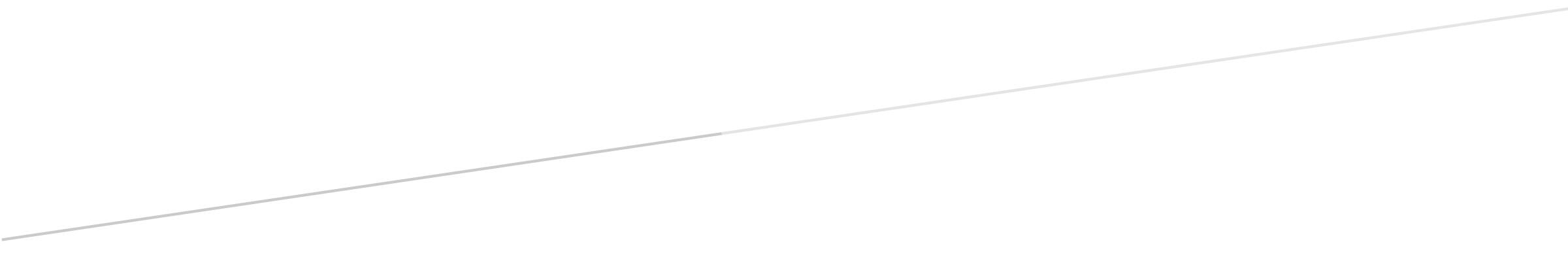 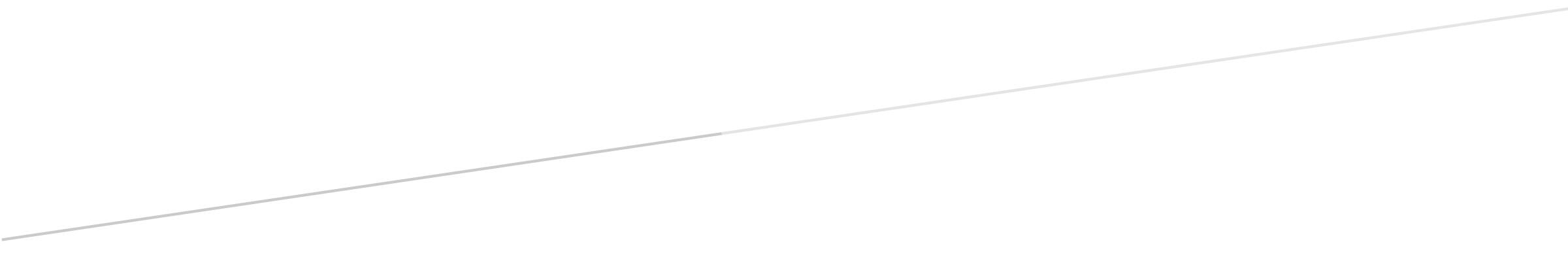 